ASSOCIAÇÃO DOS EXTRATORES DE AREIA DO SUL FLUMINENSELIMPEZA DO LEITO DO RIO PARAÍBA DO SUL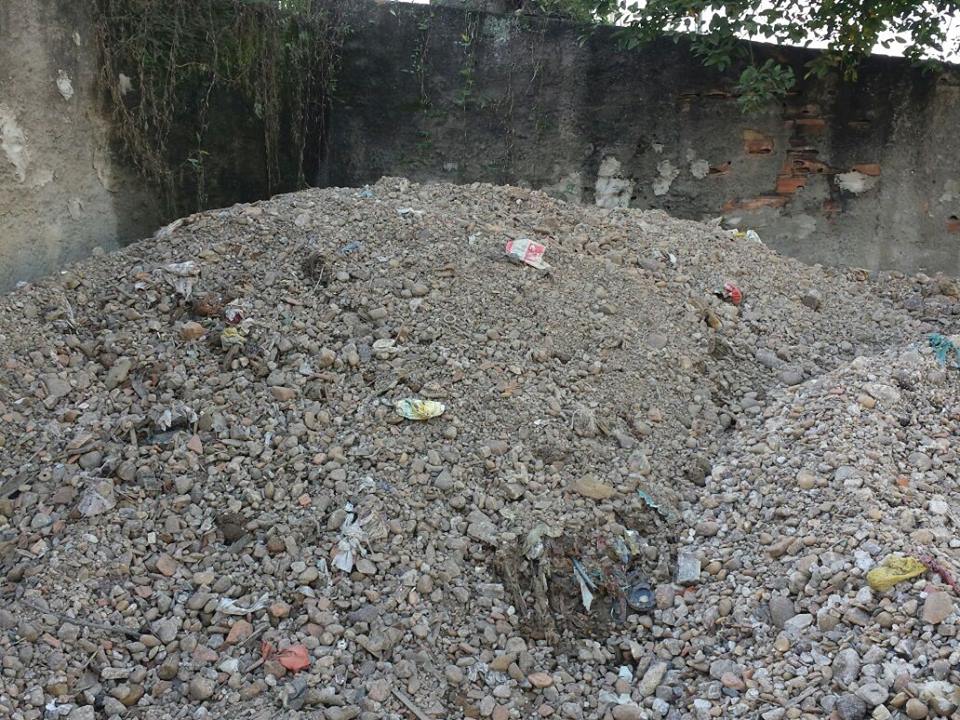 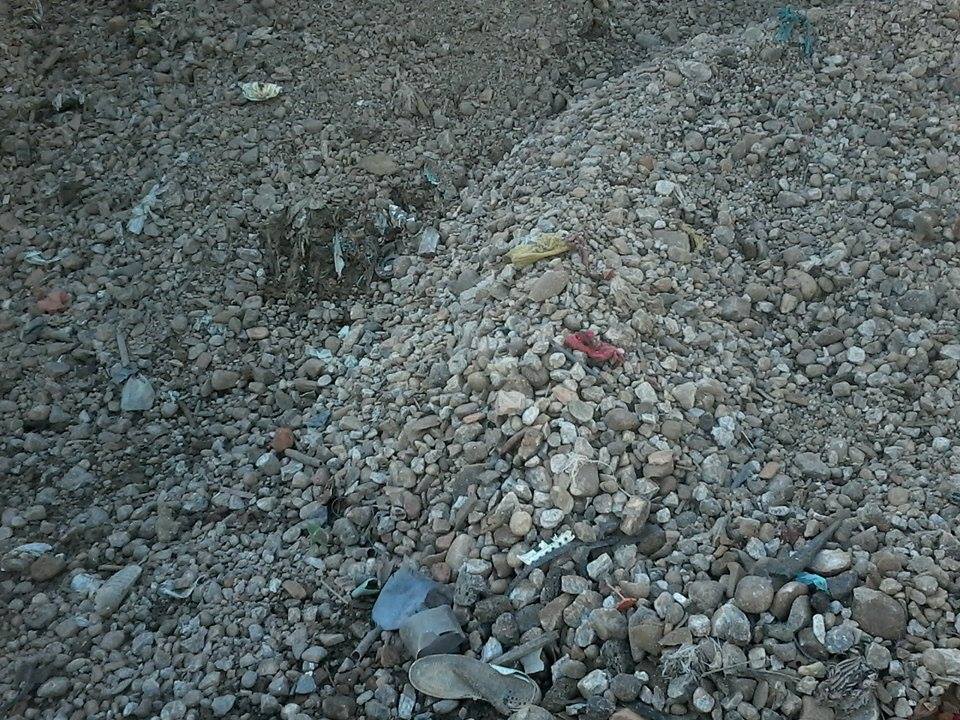 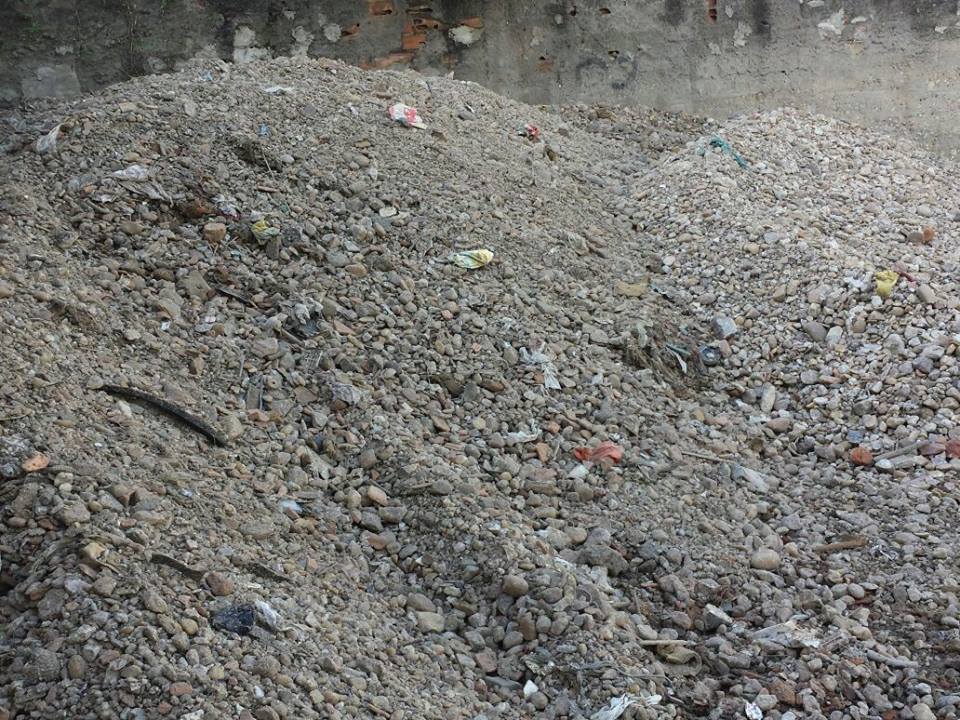 